 ----------------------------------------------------------------------------------------------------------------------------------------------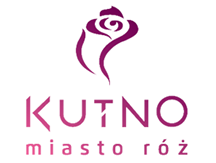 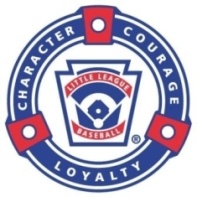 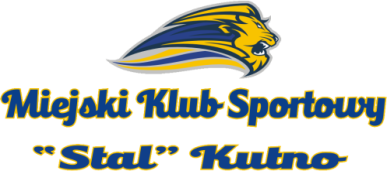 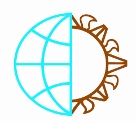 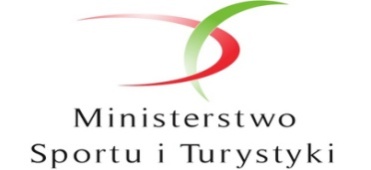 XIV INTERNATIONAL MEMORIAL them. EDWARD PISZKA IN BASEBALL,PISZEK CUP 2018, KUTNO 15 - 18/08/2018Patron of the event“ President of the City of Kutno, Starost of the Kutno Poviat City of Kutno cordially invites you to the 14th INTERNATIONAL MEMORIAL them. EDWARD PISZKA in baseball, which will take place from 15 to 18.08.2018 in Kutno.Organizer:		 MKS "Stal" BiS KutnoPartners: President of the City of Kutno, Starost of the Kutno Poviat, Polish Copernican Foundation,The Little Baseball League in Kutno, the Ministry of Sport and TourismPlace:
	European Center for training the Little League in Kutno
Participants:U – 12MKS STAL BiS KUTNO	 	- POLSKABK VILNIUS 				- LITWARADVILISKIS BASEBALL CLUB	- LITWAHROSI BRNO 				- CZECHYRS MIŃSK 				- BIAŁORUŚ  	DEMONY MIEJSKA GÓRKA 		- POLSKADARNITSA TIGRA 			- UKRAINABRABANT UNITED 			- HOLANDIAU – 16MKS STAL BiS KUTNO 		- POLSKAKADRA ŚLĄSKA 			- POLSKABK VILNIUS				- LITWARADVILISKIS BASEBALL CLUB	- LITWABRABANT UNITED 			- HOLANDIATEAM BERLIN – BRANDENBURG 	- NIEMCYSŁOWACJA 				- SŁOWACJARS MIŃSK 				- BIAŁORUŚThe cost of participation:
20 euros per person for one person per day. The price includes boarding-house accommodation, full board, a baseball picnic, water attractions in the Aquapark.
Team:
• Players' age: the senior category U - 16 (2002, 2003, 2004, 2005) category litte league U - 12 (2006,2007,2008 2009)
• The team can count up to 14 players and 3 trainers / guardians.
• Lists of participants: competitors, coaches / guardians, drivers please send to the organizer until 30/07/2018 on the appropriate form.
• Arrival of participants on August 14, 2018 to 19.00. (you can arrive on 13.08 and leave 19.08 for an additional fee).Accommodation and catering:

• Accommodation of teams in boarding schools of the European Small League Training Center in Kutno, 99 - 300 Kutno, Aleja Mała Liga 1 and Bursa No. 1 in Kutno, ul. Kościuszki 24. At the center, each team has at its disposal one pavilion in which there is a hall for 14 players with bunk beds, three bed room coaches with bathroom, shared showers and toilets for players. 
Teams that will be accommodated in Bursa have three-bed rooms and collective sanitary facilities and bathrooms.
• Catering provides catering company with delivery to the place of turnaments (breakfast, lunch and dinner).

					Director of the tournament
					Rafał Gajdziński							Sports director of the tournament
								Andrzej Pietrzak